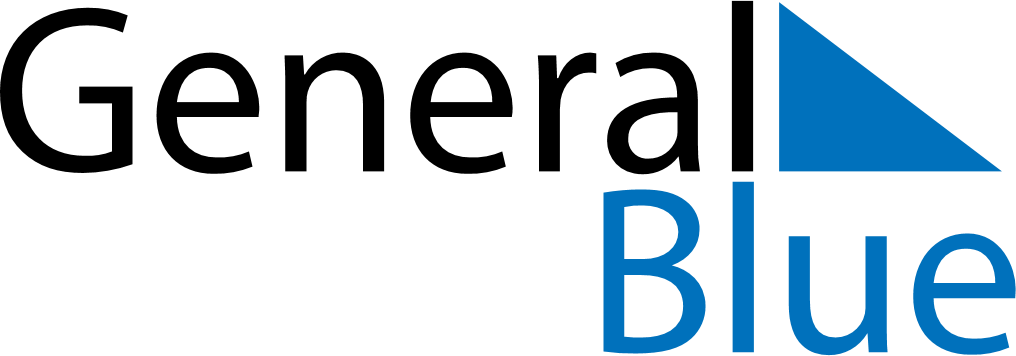 Quarter 2 of 2026CroatiaQuarter 2 of 2026CroatiaQuarter 2 of 2026CroatiaQuarter 2 of 2026CroatiaQuarter 2 of 2026CroatiaQuarter 2 of 2026CroatiaApril 2026April 2026April 2026April 2026April 2026April 2026April 2026April 2026MondayTuesdayTuesdayWednesdayThursdayFridaySaturdaySunday1234567789101112131414151617181920212122232425262728282930May 2026May 2026May 2026May 2026May 2026May 2026May 2026May 2026MondayTuesdayTuesdayWednesdayThursdayFridaySaturdaySunday123455678910111212131415161718191920212223242526262728293031June 2026June 2026June 2026June 2026June 2026June 2026June 2026June 2026MondayTuesdayTuesdayWednesdayThursdayFridaySaturdaySunday12234567899101112131415161617181920212223232425262728293030Apr 5: Easter SundayJun 22: Anti-Fascist Struggle DayApr 6: Easter MondayJun 25: Independence DayApr 12: Orthodox EasterApr 13: Orthodox Easter MondayMay 1: Labour DayMay 10: Mother’s DayMay 27: Feast of the Sacrifice (Eid al-Adha)May 30: National DayJun 4: Corpus Christi